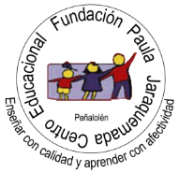 Clase nº3,  mes de mayo de 2020, 8º año básico ¿Cuánta energía necesitas en un dìa?OA: Calcular cuánta energía necesita el cuerpo en un día       Analizar resultados de una investigación Inicio:Responde las preguntas: ¿Todos los adolecentes de 13 años necesitamos las mismas porciones de alimento? ¿De qué depende?La respuesta es no, ya que la cantidad de ingesta de alimento en un día dependerá de nuestra masa, sexo y de nuestra actividad física.En esta clase aprenderás a calcular la ingesta diaria según tu masa, sexo y actividad físicaDesarrollo:Lee en el texto del estudiante: leer y subrayar ideas importantes de las páginas 18 y 19Cuadernillo del estudiante: responder páginas 16 a 19. Sigue el ejemplo propuesto en dicha actividad, así calcularas la cantidad de energía que necesita tu cuerpo.Responde las paginas 20 y 21, en la cual deberás analizar resultados de una investigación.Cierre:Ahora que ya aprendiste a calcular la cantidad de energía que necesita tu cuerpo, responde:¿Qué podría ocasionar una ingesta inadecuada de alimentación?¿Qué tendrías que hacer, si un día consumes más energías de lo debido?Recuerda: Enviar a correo de la profesora yeniffermolinacastillo@gmail.com, fotos de tu trabajo, o subir a la plataforma en foro actividades o tareas